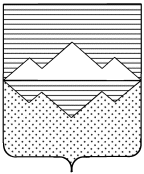 СОВЕТ ДЕПУТАТОВБЕРДЯУШСКОГО ГОРОДСКОГО ПОСЕЛЕНИЯСАТКИНСКОГО МУНИЦИПАЛЬНОГО РАЙОНАЧЕЛЯБИНСКОЙ ОБЛАСТИРЕШЕНИЕот  26 июня  2015 г. №16О внесении изменений и дополнений в Устав Бердяушского городского поселения                                                                                                                                                                                                                                                                                                                                                                                                                                                            СОВЕТ ДЕПУТАТОВ БЕРДЯУШСКОГО ГОРОДСКОГО ПОСЕЛЕНИЯ РЕШАЕТ:Внести в Устав Бердяушского городского поселения следующие изменения и дополнения согласно приложению.Настоящее решение подлежит официальному опубликованию в газете «Саткинский рабочий»\обнародованию на информационных стендах после его государственной регистрации в территориальном органе уполномоченного федерального органа исполнительной власти в сфере регистрации уставов муниципальных образований.Настоящее решение вступает в силу после его официального опубликования (обнародования) в соответствии с действующим законодательством.Председатель Совета депутатовБердяушского городского поселения                                                    С.В. ЩербаковаПриложение  к  решению Совета депутатов Бердяушского городского поселения                                                                                                                       №16 от 26 июня 2015 годаИзменения и дополнения в Устав  Бердяушского городского поселения1.В статье 6:а)  в пункте 1 подпункт 1 изложить в следующей редакции:«1) составление и рассмотрение проекта бюджета поселения, утверждение и исполнение бюджета поселения, осуществление контроля за его исполнением, составление и утверждение отчета об исполнении бюджета поселения»;б) в  пункте  1 подпункт  21  изложить в следующей редакции:«21) утверждение генеральных планов поселения, правил землепользования и застройки, утверждение подготовленной на основе генеральных планов поселения документации по планировке территории, выдача разрешений на строительство (за исключением случаев, предусмотренных  Градостроительным кодексом Российской Федерации, иными федеральными законами), разрешений на ввод объектов в эксплуатацию при осуществлении строительства, реконструкции объектов капитального строительства, расположенных на территории поселения, утверждение местных нормативов градостроительного проектирования поселений, резервирование земель и изъятие  земельных участков в границах  поселения для муниципальных нужд, осуществление муниципального земельного контроля в границах поселения, осуществление в случаях, предусмотренных Градостроительным кодексом Российской Федерации, осмотров зданий, сооружений и выдача рекомендаций об устранении выявленных в ходе таких осмотров нарушений»;в) в пункте 1 подпункт 22 изложить в следующей редакции:«22) присвоение адресов объектам адресации, изменение, аннулирование адресов, присвоение наименований элементам улично-дорожной сети (за исключением автомобильных дорог федерального значения, автомобильных дорог регионального или межмуниципального значения,  местного значения муниципального района), наименований элементам планировочной структуры в границах поселения, изменение, аннулирование таких наименований, размещение информации в государственном адресном реестре»;г) в пункте 1 подпункт 33 изложить в следующей редакции:«33) оказание поддержки гражданам и их объединениям, участвующим в охране общественного порядка, создание условий для деятельности народных дружин»;д) в пункте 1 подпункт 26  - исключить;е) в пункте 1 подпункт  35 - исключить.2. В статье 8 слова «Главы поселения» - исключить.3. В статье 12:в пункте 3 подпункт 3 изложить в следующей редакции:«3) проекты планов и программ развития муниципального образования, проекты правил землепользования и застройки, проекты планировки территорий и проекты межевания территорий, за исключением случаев, предусмотренных Градостроительным кодексом Российской Федерации, проекты правил благоустройства территорий, а также вопросы предоставления разрешений на условно разрешенный вид использования земельных участков и объектов капитального строительства, вопросы отклонения от предельных  параметров разрешенного строительства, реконструкции объектов капитального строительства, вопросы изменения одного вида разрешенного использования земельных участков и объектов капитального строительства  на другой вид такого использования при отсутствии утвержденных правил землепользования и застройки».4. Статью 25 изложить в следующей редакции:«Статья 25. Гарантии для депутата Совета депутатов.1.Депутату Совета депутатов, осуществляющему полномочия на постоянной основе, гарантируется:1) денежное вознаграждение;2) ежегодный оплачиваемый отпуск продолжительностью 40 календарных дней.     2. Депутату, члену выборного органа местного самоуправления за счет средств местного бюджета возмещаются расходы на проезд на всех видах пассажирского транспорта (за исключением такси) на территории муниципального образования; расходы, связанные с использованием средств связи; расходы на проезд и  проживание в гостинице, связанные с проживанием вне постоянного места жительства депутата, осуществляющего полномочия на непостоянной основе, в связи с его участием в заседании представительного органа муниципального образования, в работе комитетов (комиссий) представительного органа муниципального образования, в депутатских слушаниях; иные расходы, связанные с осуществлением полномочий депутата, члена выборного органа местного самоуправления, при представлении документов, подтверждающих такие расходы.3. Размер и порядок возмещения расходов, связанных с осуществлением полномочий депутата, члена выборного органа местного самоуправления, устанавливаются муниципальными правовыми актами.».5. В статье 26:пункт 2 изложить в следующей редакции:«2. Глава поселения избирается Советом депутатов поселения из числа кандидатов, представленных конкурсной комиссией по результатам конкурса, и возглавляет местную администрацию».6.В статье 32:а) в пункте 1 подпункт 1 изложить в следующей редакции:«1) составляет  проект бюджета поселения, исполняет бюджет поселения, составляет отчёт об исполнении бюджета поселения»;б) в пункте 1 подпункт 20 изложить в следующей редакции:«20) организует подготовку генеральных планов поселения, правил землепользования и застройки, документации по планировке территории, подготовленной на основе генеральных планов поселения, выдает разрешения на строительство (за исключением случаев, предусмотренных Градостроительным кодексом Российской Федерации, иными федеральными законами), разрешения на ввод объектов в эксплуатацию, при осуществлении строительства, реконструкцию объектов капитального строительства, расположенных на территории поселения, утверждает местные нормативы градостроительного  проектирования поселения, резервирует земли и изымает земельные участки в  границах поселения для муниципальных нужд, осуществляет муниципальный земельный контроль в границах, осуществляет  в случаях, предусмотренных  Градостроительным кодексом Российской Федерации, осмотры зданий, сооружений и выдачу рекомендаций об устранении выявленных в ходе таких осмотров нарушений»;в) в пункте 1 подпункт 21 изложить в следующей редакции:«21) присваивает адреса объектам адресации, изменяет, аннулирует адреса, присваивает наименования элементам улично-дорожной сети (за исключением автомобильных дорог федерального значения, автомобильных дорог регионального или межмуниципального значения, местного значения муниципального района), наименований элементам планировочной структуры в границах  поселения, изменяет, аннулирует такие наименования, размещает информацию в государственном адресном реестре»;г) в пункте 1 подпункт 32 изложить в следующей редакции:«32) оказывает поддержку гражданам и их объединениям, участвующим в охране общественного порядка, создаёт условия для деятельности народных  дружин»;д) в пункте 1 подпункт  32.1  - исключить;е) в пункте 1 подпункт 33  - исключить.7. В статье 36:пункт 2 изложить в следующей редакции:«2. Составление и рассмотрение проекта бюджета поселения, утверждение и исполнение бюджета поселения, осуществление контроля за его исполнением, составление и утверждение отчета об исполнении бюджета поселения осуществляются органами местного самоуправления  самостоятельно с соблюдением требований, установленных  Бюджетным кодексом Российской Федерации».8. Статью 37 изложить в следующей  редакции:«Статья 37. Расходы бюджета Бердяушского городского поселения.Формирование расходов  бюджета поселения осуществляется в соответствии с расходными обязательствами  муниципального образования, устанавливаемыми и исполняемыми органами местного самоуправления данного муниципального  образования в соответствии с требованиями Бюджетного кодекса Российской Федерации.Исполнение расходных обязательств поселения осуществляется за счет средств бюджета в соответствии с требованиями Бюджетного кодекса Российской  Федерации».9.Статью 37.1 изложить в следующей редакции:«Статья 37.1. Закупки для обеспечения муниципальных нуждЗакупки товаров, работ, услуг для обеспечения муниципальных нужд осуществляются в соответствии с законодательством Российской Федерации о контрактной системе в сфере закупок товаров, работ. Услуг для обеспечения государственных и муниципальных нужд.Закупки товаров, работ, услуг для обеспечения муниципальных нужд осуществляются за счёт средств местного бюджета».10. Статью 38 изложить в следующей редакции:«Статья 38. Доходы бюджета Бердяушского городского поселения.Формирование доходов бюджета поселения осуществляется в соответствии с бюджетным законодательством Российской Федерации, законодательством о налогах и сборах  и законодательством об иных обязательных платежах».Глава Бердяушского городского поселения                                             Скорынина С.Н.